Washington’s Community and Technical Colleges
Learning from Washington State’s I-BEST Program Model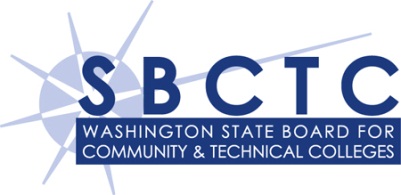 Summary of Community College Research Center December 2012 ReportThe December 2012 CCRC Learning from Washington State’s I-BEST Program report is the final phase of a multi-year evaluation of the I-BEST model began in 2009 in collaboration with the Washington State Board for Community and Technical Colleges. The results of the study found “. . .  that I-BEST programs, on average, provide benefits that justify the costs of the programs.” Key findings center on the following: Program Structure:Highly structured I-BEST Programs focus complex decisions for students and support retentionClear pathways after I-BEST completions incorporating functional transitions and adequate student supports are neededOn-ramp programs are  instrumental to preparing low-level students for I-BEST Instruction:The structure provided by the I-BEST instructional model is strongCohort models had higher rates of performanceGreater emphasis should be placed on incorporating contextualized basic skills instruction and integrated instruction than on team-teaching per seSome faculty reported more overlap in teaching was needed; others wanted more flexibility in the % of overlap. They reported the lower the overlap in teaching - the more planning time neededStudent Experience:Students universally responded positively to the structural components of the program design and instructional approachContextualization of basic skills was beneficial because of the connection to the content areaStudents benefited from having two instructors Students expressed increased confidence and ability to succeed Cost-Benefit Analysis: The cost-benefit analysis provided information on whether I-BEST yields resource savings (expressed in money terms) that justify the cost from a social perspective. The report found that the program benefits justify the cost. It looked closely at credits earned and found:On average I-BEST students earned 18 college creditsNon-I-BEST Workforce students earned 9 college credits (ABE students who take at least one Workforce course)Non-I-BEST non-Workforce students earned 11 college credits (ABE students taking no Workforce courses)This difference in accumulated credits has economic valueThere are not extraordinary expenses colleges/states would have to undertake to move the I-BEST initiative to scaleThe benefits of I-BEST approximately equal the additional costs incurred by the program.I-BEST requires additional resources, but society gains.  While colleges incur the direct expenses, I-BEST programs provide benefits to students and society that justify the cost.  Programs are sustainable because of the benefit to colleges of retaining and transitioning low-skilled students. A CCRC Recommendation:“Substantial improvements in completion occur only with large scale innovations and reforms to programs and policies.”The full report can be found at: http://sbctc.edu/college/_e-ibest-resources.aspx